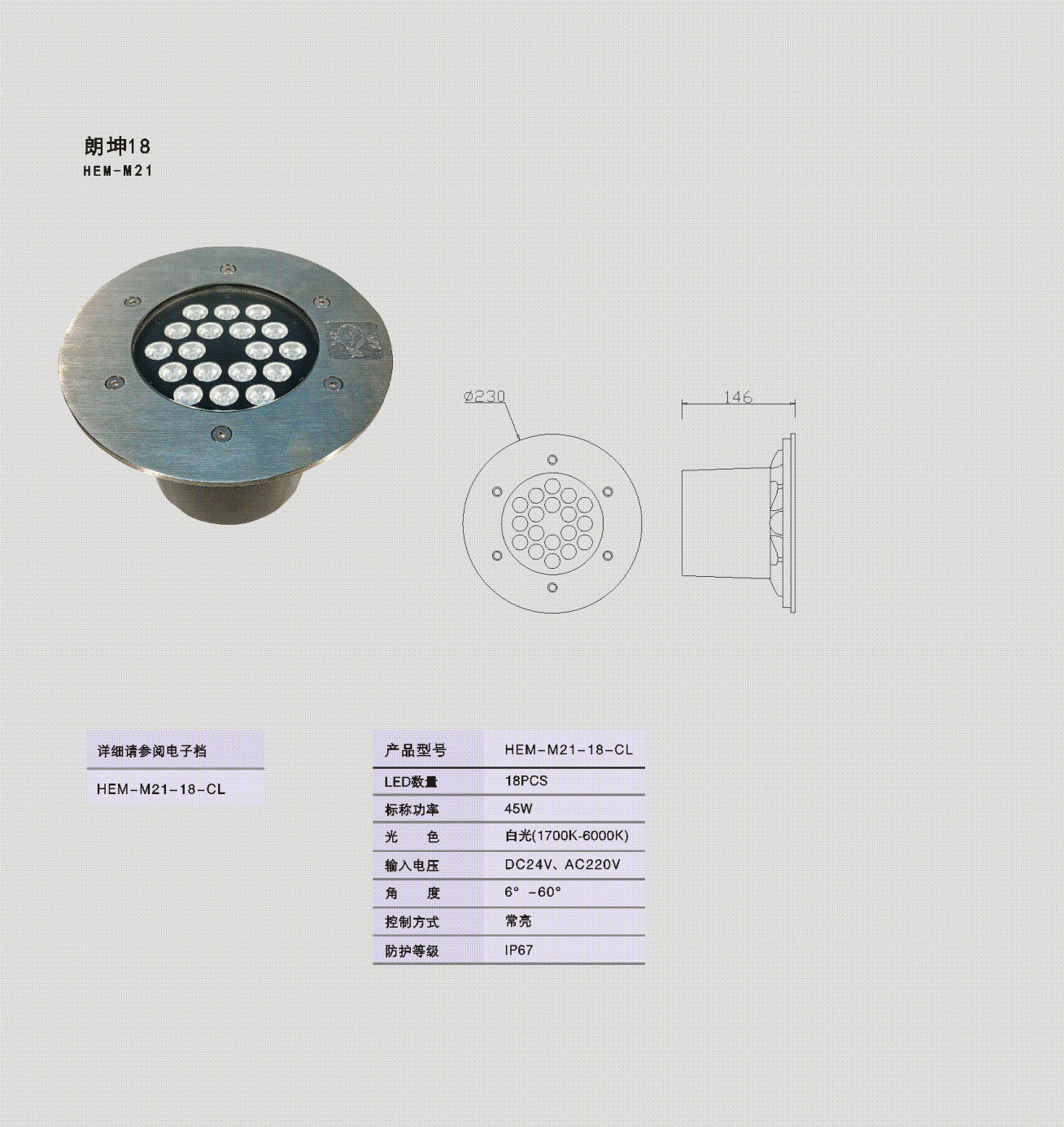 配光曲线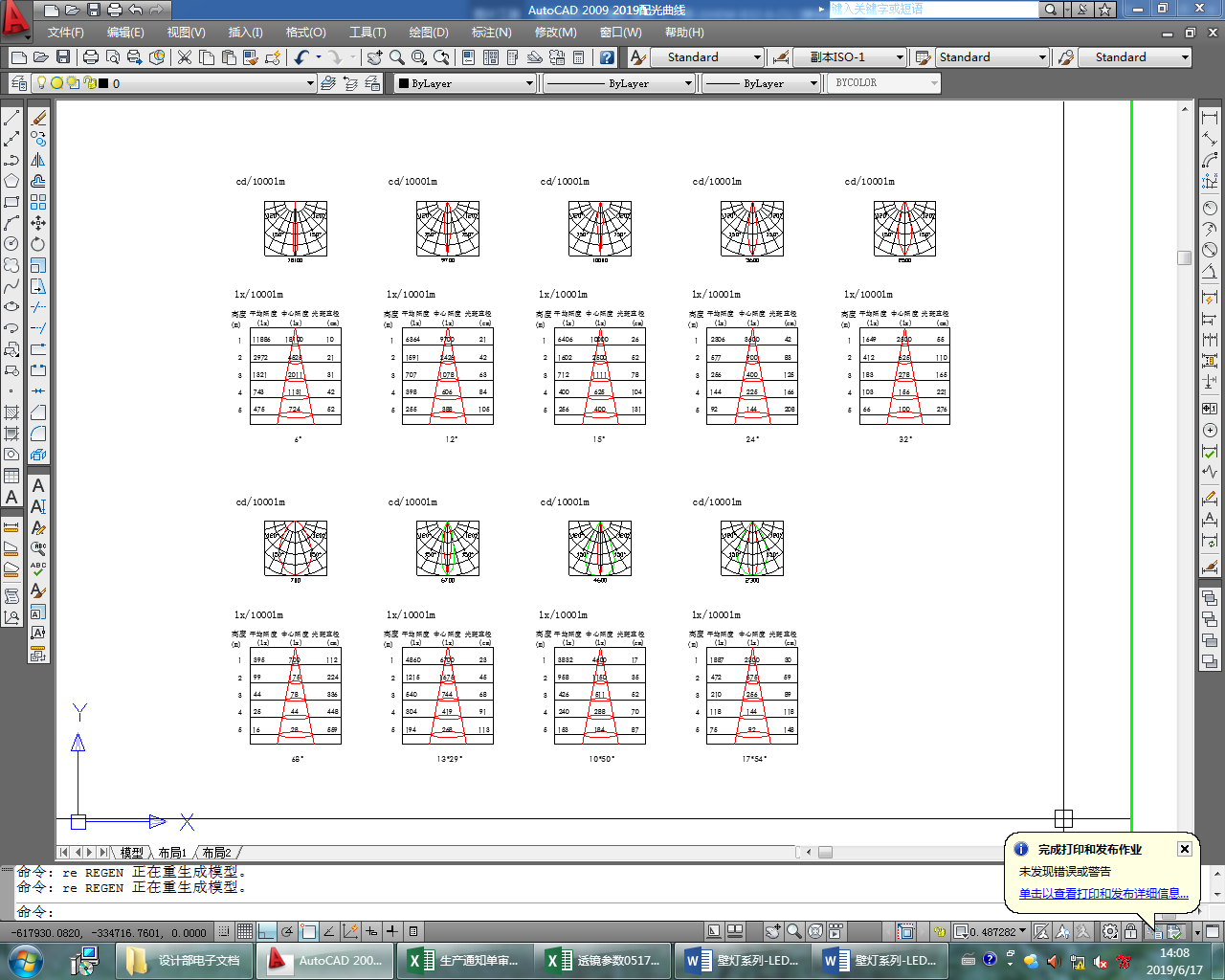 接线示意图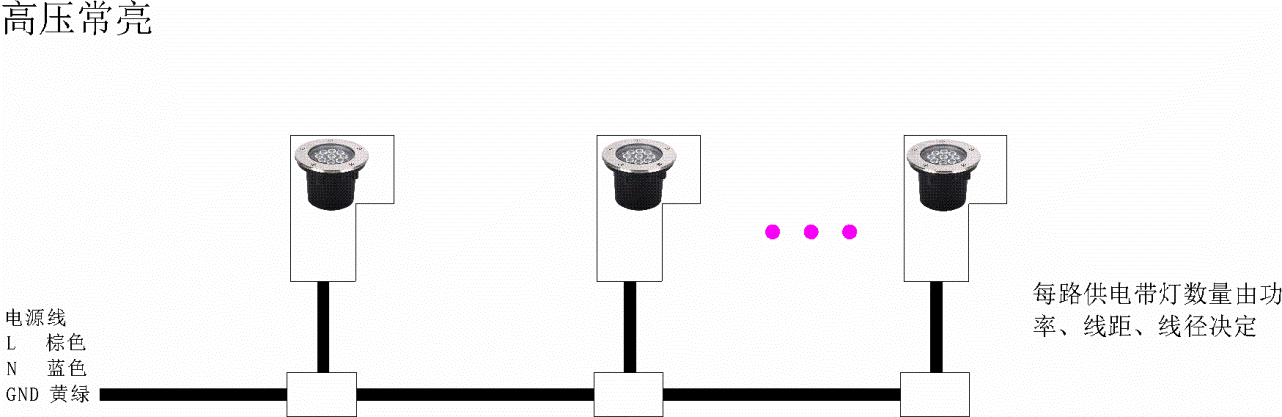 包装尺寸及重量产品型号：HEM-M21-18-CL产品型号：HEM-M21-18-CL配件：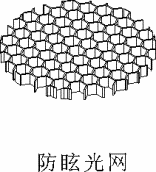 功    率45W配件：光 通 量3375 lm配件：光    效75 lm/w配件：电    压□DC24V 配件：符合标准配件：1.灯具采用铝合金材质，机械加工成型；2.透光板采用钢化玻璃；3.密封件采用优质硅胶，高效防水。光    源XPELED数量18PCS光源光效122 lm/w122 lm/w122 lm/w配    光□6°□12°□15°□24°□32°□68°□13×29°□10×50°□17×54°中心光强□61087.5 cd □32737.5 cd  □33750 cd  □12150 cd  □8437.5 cd  □2362.5 cd  □22612.5 cd  □15525 cd  □7762.5 cd   电    源控制方式CL控制方式DMX512：1.支持标准DMX512A通用协议和扩展DMX512协议; 2.灰度等级256、65536可选。装箱数量6套包装尺寸（长×宽×高）495×735×200mm重   量